RICHIESTA ASSEMBLEA DI CLASSEMESE DI 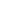 		Al Dirigente Scolastico Oggetto: autorizzazione assemblea ordinaria mensile o straordinaria di classe I sottoscritti 	e 	                 rappresentanti  della  classe           sez.           chiedono alla S.V., a norma del D.L. .297/94, art. 13 comma 6, e dell’ art. 14 del Regolamento di Istituto, l’autorizzazione a svolgere una assemblea di classe  ◻ ordinaria   ◻ straordinaria il giorno                                           dalle ore  	 alle ore 	per discutere ed eventualmente deliberare sul seguente o.d.g.:andamento didattico-disciplinare della classe;proposte per attività parascolastiche;proposte sui corsi di recupero o di sostegno;conferenza sul tema 	con 	la 	partecipazione di un esperto, su cui si richiede specifica autorizzazione del consiglio di Istituto;proposte per visite di istruzione;proposte organizzative attività ludico-sportive;proposte per progetti di scambi culturali;proposte per l’uso di strutture o attrezzature della scuolaDelle decisioni assunte in assemblea, attraverso notifica di apposito verbale, verrà data comunicazione alla S.V. tramite il docente coordinatore della classe.Palermo, 	(da presentare almeno 5 giorni prima dell’assemblea).I docenti delle ore interessate	I rappresentanti di classe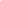 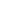 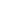 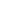 Visto - si autorizza(Il Dirig. Scol. o suo delegato)